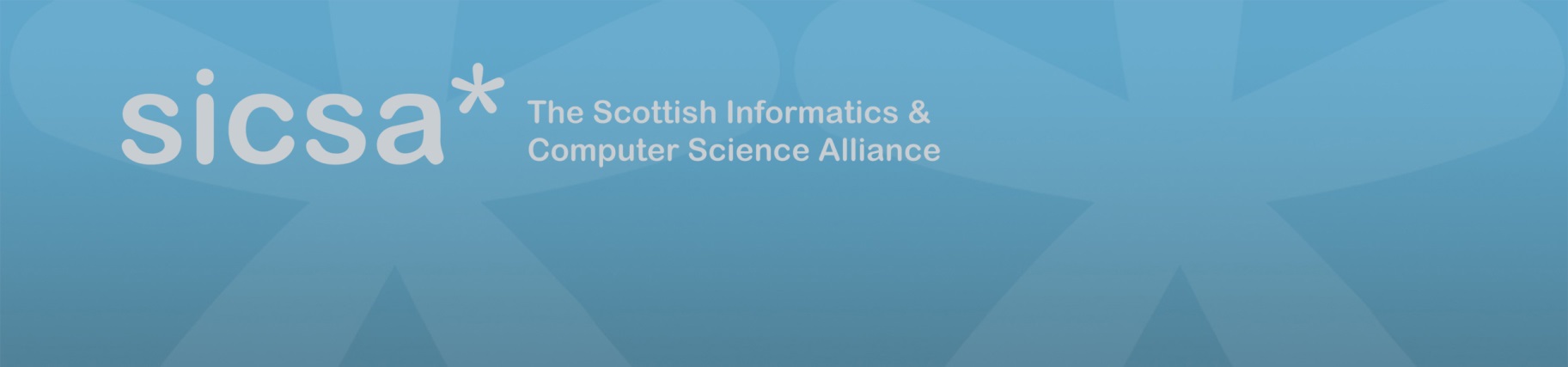 Distinguished Visiting Fellow (Academic or Industrial) ProposalPlease complete all sections of this form and submit it by email to admin@sicsa.ac.uk.  Once the proposal has been received, it will be considered by the reviewers and you will receive confirmation of the outcome within 4 weeks. Primary Proposer:Name:       Institution:      Contact Email address:      Additional proposer(s) Name and institution only:      Proposed VisitorFull name, including title:        Institution / Organisation:      Proposed visit dates (these can be approximate dates):      Please provide a short biography of the visitor:
     Research Themes and Discipline of the VisitPlease note that there will be consideration for additional funding if the proposal supports activities across different SICSA Research Themes, Research Pools and is in relation to current challenges.Which SICSA Research Theme(s) will the visitor be closely linked?
(https://www.sicsa.ac.uk/research/research-themes/) Will the DVF engage with other SFC Research Pools? YES / NO
(http://www.sfc.ac.uk/research/research-pooling/research-pooling.aspx) If yes, please state:      
Purpose of the Visit:Briefly describe the purpose of the visit:
     How will the visit benefit researchers at the host institution?How will the visitor interact with SICSA researchers outside of the host institution?What other research groups in Scotland might benefit from the visit?Outline of Proposed ActivitiesPlease outline the programme of activities including topic; date; venue; type of activity:Proposed Costings: Please note that there will be consideration for additional funding if the proposal supports activities across different SICSA Research Themes, Research Pools and is in relation to current challengesUsing the information from the DVF Guideline document please cost your proposal below:Please tick to confirm that the host institution has agreed to contribute 20% of the 	total costs of the visit.Please attach a headshot of the proposed visitor to your application which will be used for promotional purposes by SICSA